Comparison of key skills specifications 2000/2002 with 2004 standardsX015461July 2004Issue 1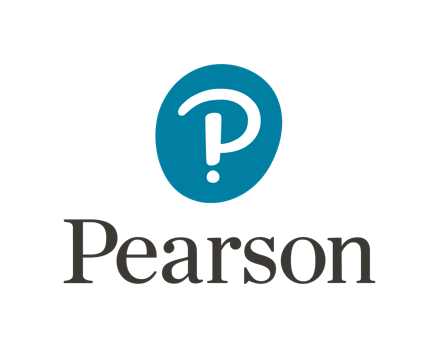 Mark Scheme (Results)November 2017Pearson Edexcel GCSE (9 – 1)In Mathematics (1MA1)Foundation (Non-Calculator) Paper 1F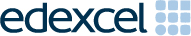 Edexcel and BTEC QualificationsEdexcel and BTEC qualifications are awarded by Pearson, the UK’s largest awarding body. We provide a wide range of qualifications including academic, vocational, occupational and specific programmes for employers. For further information visit our qualifications websites at www.edexcel.com or www.btec.co.uk. Alternatively, you can get in touch with us using the details on our contact us page at www.edexcel.com/contactus.Pearson: helping people progress, everywherePearson aspires to be the world’s leading learning company. Our aim is to help everyone progress in their lives through education. We believe in every kind of learning, for all kinds of people, wherever they are in the world. We’ve been involved in education for over 150 years, and by working across 70 countries, in 100 languages, we have built an international reputation for our commitment to high standards and raising achievement through innovation in education. Find out more about how we can help you and your students at: www.pearson.com/ukNovember 2017Publications Code 1MA1_1F_1711_MSAll the material in this publication is copyright
© Pearson Education Ltd 2017General marking guidanceThese notes offer general guidance, but the specific notes for examiners appertaining to individual questions take precedence.1	All candidates must receive the same treatment. Examiners must mark the last candidate in exactly the same way as they mark the first.Where some judgement is required, mark schemes will provide the principles by which marks will be awarded; exemplification/indicative content will not be exhaustive. When examiners are in doubt regarding the application of the mark scheme to a candidate’s response, the response should be sent to review.2	All the marks on the mark scheme are designed to be awarded; mark schemes should be applied positively. Examiners should also be prepared to award zero marks if the candidate’s response is not worthy of credit according to the mark scheme. If there is a wrong answer (or no answer) indicated on the answer line always check the working in the body of the script (and on any diagrams), and award any marks appropriate from the mark scheme. Questions where working is not required: In general, the correct answer should be given full marks.Questions that specifically require working: In general, candidates who do not show working on this type of question will get no marks – full details will be given in the mark scheme for each individual question.	3	Crossed out workThis should be marked unless the candidate has replaced it with an alternative response. 4	Choice of methodIf there is a choice of methods shown, mark the method that leads to the answer given on the answer line.If no answer appears on the answer line then mark both methods as far as they are identical and award these marks. 5	Incorrect methodIf it is clear from the working that the “correct” answer has been obtained from incorrect working, award 0 marks.6	Follow through marksFollow through marks which involve a single stage calculation can be awarded without working as you can check the answer, but if ambiguous do not award.Follow through marks which involve more than one stage of calculation can only be awarded on sight of the relevant working, even if it appears obvious that there is only one way you could get the answer given.7	Ignoring subsequent workIt is appropriate to ignore subsequent work when the additional work does not change the answer in a way that is inappropriate for the question or its context. (eg. an incorrectly cancelled fraction when the unsimplified fraction would gain full marks).It is not appropriate to ignore subsequent work when the additional work essentially makes the answer incorrect (eg. incorrect algebraic simplification).8	ProbabilityProbability answers must be given as a fraction, percentage or decimal.  If a candidate gives a decimal equivalent to a probability, this should be written to at least 2 decimal places (unless tenths).  Incorrect notation should lose the accuracy marks, but be awarded any implied method marks.If a probability fraction is given then cancelled incorrectly, ignore the incorrectly cancelled answer.9	Linear equationsUnless indicated otherwise in the mark scheme, full marks can be gained if the solution alone is given on the answer line, or otherwise unambiguously identified in working (without contradiction elsewhere).  Where the correct solution only is shown substituted, but not identified as the solution, the accuracy mark is lost but any method marks can be awarded (embedded answers).10	Range of answersUnless otherwise stated, when an answer is given as a range (e.g 3.5 – 4.2) then this is inclusive of the end points (e.g 3.5, 4.2) and all numbers within the range. Modifications to the mark scheme for Modified Large Print (MLP) papers.Only mark scheme amendments are shown where the enlargement or modification of the paper requires a change in the mark scheme.  The following tolerances should be accepted on marking MLP papers, unless otherwise stated below:Angles: ±5ºMeasurements of length: ±5 mmPearson Education Limited. Registered company number 872828 
with its registered office at 80 Strand, London, WC2R 0RL, United KingdomGuidance on the use of abbreviations within this mark schemeM 	method mark awarded for a correct method or partial methodP	process mark awarded for a correct process as part of a problem solving questionA	accuracy mark (awarded after a correct method or process; if no method or process is seen then full marks for the question are implied but see individual mark schemes for more details)C	communication markB	unconditional accuracy mark (no method needed)oe 	or equivalentcao	correct answer onlyft	follow through (when appropriate as per mark scheme)sc	special casedep	dependent (on a previous mark)indep	independentawrt	answer which rounds toisw	ignore subsequent workingPaper 1MA1: 1FPaper 1MA1: 1FPaper 1MA1: 1FPaper 1MA1: 1FPaper 1MA1: 1FPaper 1MA1: 1FQuestionQuestionWorkingAnswerMarkNotes1(a)3.65B1cao(b)2700B1cao272B1cao342B1cao4−9 , 2B1cao accept either order.547B1cao6L = 5a + 3M1for expression a – 1 + a + a + a + a + 4 or L= an expression in aM1for 5a + 3 or L = a + a + a – 1 + a + a + 4 oeA1 for L = 5a + 37(a)(6 , − 2)B1cao(b) iCorrect pointB1cao for point marked at (2, 9)(b) iiYes with reasoningB1Yes with correct substitution 4×2+1=9 or by drawing correct line on diagram(c)Correct lineB1for drawing line x = −2 caoPaper 1MA1: 1FPaper 1MA1: 1FPaper 1MA1: 1FPaper 1MA1: 1FPaper 1MA1: 1FPaper 1MA1: 1FQuestionQuestionWorkingAnswerMarkNotes84 × 8 rectangle drawnM1Draws a rectangle with side lengths in the ratio 2:1 or lists possible dimensions in the ratio 2:1 or gives two numbers which multiply to 32A1for correct diagram on grid9Identifies error in methodC1Explanation of error eg she should have multiplied 348 by 2 not divided10(a)Jake with reasonC1Explanation referring to spread eg range or Jakes figures are closer together or highest and lowest values for both.(b)ReasonC1Reason eg stem not used or it should be 2611(a)30 ÷ 84P1for 30 ÷ 8 or 3.75 or 3 or counting up 8s towards 30 to at least 3 lots of 8 or 4 × 8(=32) oeA1cao(b)No with reasonC1No with 32 ÷ 8 or ft from (a)12(a) 12    7    19Correct tableB3Fully correct table 18    8    26(B2for 5, 6, 7 or 8 figures correct) 30   15   45(B1for given values entered correctly in the table or for a correct row or column)(b)B1for  or ft from values in table eg Paper 1MA1: 1FPaper 1MA1: 1FPaper 1MA1: 1FPaper 1MA1: 1FPaper 1MA1: 1FPaper 1MA1: 1FQuestionQuestionWorkingAnswerMarkNotes13343P1for finding area of one face eg 294 ÷ 6 (= 49)P1for  (=7)P1for “49” × “7” or for “7” × “7” × “7” oeA1cao14P1for  = 1.4 or  = 0.7.. or compares  to  or compare  to 1 eg 1− (=) or compare   to 1 eg   = 1 or eg  or  or  oesupported P1for  = 1.4 and   = 0.7.. or compares  to 1 eg 1− (=) and   to 1 eg   = 1 or two correct fractions with common denominator eg  and C1for  with supporting evidence1545M1for a correct first step  eg (= ) or    (=5) or a full method for one of the other coloursA1caoPaper 1MA1: 1FPaper 1MA1: 1FPaper 1MA1: 1FPaper 1MA1: 1FPaper 1MA1: 1FPaper 1MA1: 1FQuestionQuestionWorkingAnswerMarkNotes16(a)ExplanationC1eg States over-estimated for both values (b)182.7(0)P1for a process to find 10% of a value stated in the question eg  ×5.80 (=0.58) or  × 35 (=3.5) oe or 35 × 5.80 (=203), allow 30 × 5.80 (=174) or 35 × [reduced price]P1for a process to find 90% of a value stated in the question eg 35 – “3.5” (=31.5)  or 0.9 × 5.80 (=5.22)  oe or   × “203” (=20.3) or  × “174” (=17.4) oeP1for a complete process to find actual cost of 35 eg 0.9 ×5.80 × 35 oeA1caoSC B2 156.6(0) 17M1for listed outcomes (allow 1 error eg omission or repeat) or fractions × + ×A1for  oe18135M1for 450 ÷ “2+3+5” (=45) or  × 450 (=135) or 5 parts are 225 or 2 parts are 90  indicatedA1CaoPaper 1MA1: 1FPaper 1MA1: 1FPaper 1MA1: 1FPaper 1MA1: 1FPaper 1MA1: 1FPaper 1MA1: 1FQuestionQuestionWorkingAnswerMarkNotes19180, 210, 375, 3M1for  or 1.5 or   oe or 0.5 of any figure in the recipe calculated or amount of any ingredient for 1 flapjack or 3 (tablespoons)M1for method to scale at least one ingredient in grams eg 120 × 1.5 or 140 × 1.5 or 250 × 1.5A1for all quantities correct20AmiM2for an approximate calculation eg  or  or  or   or  or  or  or with estimate(M1for using 600 or 5 or 4)C1Ami’s answer /27.1115 is closest with accurately calculated figure from approximation 211.8 × 10-3M2for  or 18×10-4 or 0.0018 as the answer(M1for 6 × 0.0003 or 0.06 × 0.03 or 1.8 × 10n (n≠ −3) or 0.000018 ÷ 0.01 or rewriting one number in standard form)A1caoPaper 1MA1: 1FPaper 1MA1: 1FPaper 1MA1: 1FPaper 1MA1: 1FPaper 1MA1: 1FPaper 1MA1: 1FQuestionQuestionWorkingAnswerMarkNotes22(a)+ M1for suitable common denominator with one fraction out of two correct or0.4 + 0.25A1for   or  0.65 oe (b)B1Accept 0.125232×2×3×3M1for complete method to find prime factors; could be shown on a complete factor tree with no more than 1 arithmetic error or 2,2,3,3,(1)A1for 2×2×3×3 oe2414:21:42P1for 2 out of 3 expressions in one letter  eg from  x, x+7 2x+14 or see a set of numbers to show interpretation of the relationships, eg 10, 17, 34P1(dep) for sum of their 3 expressions =77 eg  x + x+7+2x+14 =77  oe  or 2 systematic correct trials including additionP1for a correct process to isolate their term in x or  x=14A1for ratio 14:21:42 oePaper 1MA1: 1FPaper 1MA1: 1FPaper 1MA1: 1FPaper 1MA1: 1FPaper 1MA1: 1FPaper 1MA1: 1FQuestionQuestionWorkingAnswerMarkNotes25CB extended to form CGReasoningB1for 35 or 75 or 145 or 105 or DEF = 70, marked on the diagram or 3 letter descriptionM1for 180−70−35 or 180−75−35  or a correct pair of angles that would lead to 75 or 70, eg AFB = 35 and FAB = 75  or  AFB = 35 and ABG = 75  or  FBC = 35 and ABG = 75 or EDF = 75 and DEF = 70 or FDC = 105 and FBC = 35 or ABC = 105 and FBC = 35C2(dep on B1M1) All figures correct with all appropriate reasons stated. Angles must be clearly labelled or on the diagram. Full solution must be seen(C1(dep on B1 or M1) for one reason clearly used and stated.)Corresponding angles are equal, alternate angles are equal, opposite angles in a parallelogram are equal, angles in a triangle sum to 180, angles on a straight line sum to 180, vertically opposite angles are equal, vertically opposite angles are equal, angles in a quadrilateral sum to 360, co-interior angles sum to 180, allied angles sum to 180, angles around a point sum to 360Paper 1MA1: 1FPaper 1MA1: 1FPaper 1MA1: 1FPaper 1MA1: 1FPaper 1MA1: 1FPaper 1MA1: 1FQuestionQuestionWorkingAnswerMarkNotes26Daisy is wrong P1for process to find area of any relevant circle ie π×42 (=16π), π×72 (=49π),  π×102 (=100π) or 72 and 42(supported)P1for completed method to find shaded area eg “π×72” – “π×42” (=33π)  or use of radii eg 72 – 42 (=33)A1for 2 comparable figures, eg 33π and 100π or 33 and 100 or 103 to 103.7 and 314 to 314.2 or 103 to 103.7 and 104.6 to 104.8 C1statement eg No because it should be  and their accurate figures Allow use of π = 3 or better 27(a)365M1fx with x consistent within intervals eg 200 × 1 , 300 × 11 , 400 × 5 , 500 × 0 , 600 × 3, if 200, 3300, 2000, 0, 1800 are seen without working then condone 1 errorM1(dep) Ʃfx ÷ Ʃf  eg “7300” ÷ 20A1Cao(b)CommentC1for comment about outliers affecting meanPaper 1MA1: 1FPaper 1MA1: 1FPaper 1MA1: 1FPaper 1MA1: 1FPaper 1MA1: 1FPaper 1MA1: 1FPaper 1MA1: 1FPaper 1MA1: 1FQuestionQuestionWorkingAnswerMarkNotesNotesNotes28Shows reasoning to reach y=3M1forms equation eg 2x + 6 = 5x – 9  48÷3 (=16)3(2x + 6) = 48  or  3(5x – 9) = 48, condone missing bracketM1isolates x and number terms 3x = 15 forms equation 2x+6=“16” or 5x – 9= “16”Isolates x and numberterms 6x = “30” or 15x = “75”M1substitutes “5” into side length eg 2 × 5 + 6 (=16)  isolates x and number terms 2x= “10” or 5x = “25”forms the second equationA148÷16=3 or 16×3=48 shows x=5 for both solutionsx=5 from 2 different equations.29CommentB1for correct mathematical comment eg line segments not a curve or should draw freehand or should not use a ruler, or should be a curve NB Do not accept statements about scale or plotting accuracy.for correct mathematical comment eg line segments not a curve or should draw freehand or should not use a ruler, or should be a curve NB Do not accept statements about scale or plotting accuracy.for correct mathematical comment eg line segments not a curve or should draw freehand or should not use a ruler, or should be a curve NB Do not accept statements about scale or plotting accuracy.304M1for a complete method eg 2.80 × 100 ÷ (100−30) oe or 2.80 ÷ 0.7 oeor for build up method but must show all intermediate steps unless all figures are correct eg 2.8 ÷ 7 = 0.4 and “0.40” × 10 (=4) for a complete method eg 2.80 × 100 ÷ (100−30) oe or 2.80 ÷ 0.7 oeor for build up method but must show all intermediate steps unless all figures are correct eg 2.8 ÷ 7 = 0.4 and “0.40” × 10 (=4) for a complete method eg 2.80 × 100 ÷ (100−30) oe or 2.80 ÷ 0.7 oeor for build up method but must show all intermediate steps unless all figures are correct eg 2.8 ÷ 7 = 0.4 and “0.40” × 10 (=4) A1caocaocaoPAPER: 1MA1_1FPAPER: 1MA1_1FPAPER: 1MA1_1FPAPER: 1MA1_1FQuestionQuestionModificationMark scheme notes4Boxes enlargedStandard mark scheme 6Diagram enlarged. Braille only: the letter a has been changed to the letter rStandard mark scheme but read a and r for braille.7Diagram enlarged.  Cross changed to a solid dot.  Wording added “It shows a grid”.Standard mark scheme8Diagram enlarged.  Wording added ‘It shows a grid of squares.’Wording changed to ‘Draw the rectangle on the grid of squares. Each square on the grid represents a one centimetre square.’Standard mark scheme.10(b)Key moved above and to the left of the diagram.A horizontal line has been added to the bottom row of the stem and leaf diagramStandard mark scheme.12Wording added ‘There are nine spaces to fill.’Braille only: answer spaces have been labelled from (i) to (ix):Long hair: (iv), (viii), (vii)   Short hair:  (v), (iii), (vi)    Total  (ii),  (ix),  (i)Standard mark scheme.PAPER: 1MA1_1FPAPER: 1MA1_1FPAPER: 1MA1_1FPAPER: 1MA1_1FQuestionQuestionModificationMark scheme notes17Wording added ‘It shows two boxes, Box A and Box B.’  Diagram enlarged.Boxes have been made into a rectangle and the cards have been placed inside the rectangles horizontally.Braille only: the diagram has been removed and replaced with information about the diagram.Standard mark scheme25Diagram enlarged.Angles moved outside the angle arcs and the angle arcs made smaller.Arrow heads made longer and more obvious.Wording added ‘AD is parallel to BC. AB is parallel to EC.’Standard mark scheme26Diagram enlarged.  Cross changed to a solid dot.  Shading changed to dotty shading.Standard mark scheme 27Frequency column has been extended to allow for workingStandard mark scheme28Diagram enlarged.  Wording added ‘All marked angles are right angles.’MLP only: x changed to e, y changed to f .Braille only: will label the corners of the rectangle A to D and will give information about the rectangle.Standard mark scheme, except for MLP in the mark scheme read e for x, and f for y.29Diagram enlarged.  Crosses changed to solid dots.Standard mark scheme